THE EFFECTIVENESS OF USING MOVIE AS AUTHENTIC MATERIAL TO IMPROVE STUDENTS’ SPEAKING ABILITY OF THE ELEVENTH GRADE STUDENTS OF GOC (GLOBAL ORIENTED CLASS) XI IPA 2 OF MAN 2 TULUNGAGUNGTHESIS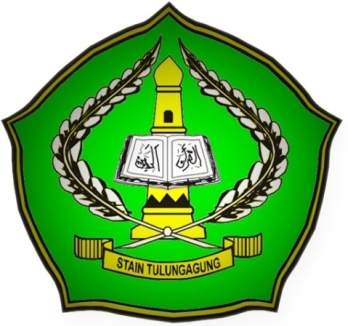 By AMINAH IBRAHIM ABBADNIM. 3213083002ENGLISH EDUCATION PROGRAMDEPARTMENT OF ISLAMIC EDUCATIONSTATE ISLAMIC COLLEGE (STAIN) TULUNGAGUNG2012